Revista Caribeña de Investigación Educativa	 	      		recie@isfodosu.edu.do e-ISSN: 2636-2147 / ISSN (impreso): 2636-2139 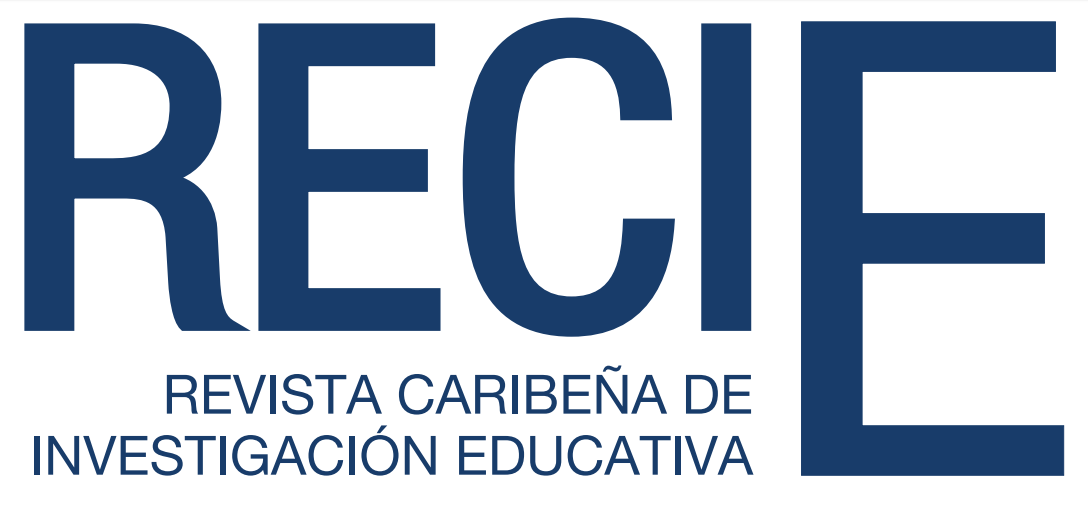 PROTOCOLO DE EVALUACIÓN EXTERNA La evaluación tendrá como único elemento de valoración la calidad intelectual, la relevancia científica y académica de los manuscritos. Los evaluadores actuarán bajo los criterios de competencia, confidencialidad, imparcialidad y honestidad, diligencia, respeto y cortesía. Se comprometen en llevar a cabo una revisión crítica, honesta, constructiva y objetiva tanto de la calidad científica como de la calidad literaria de la obra. Los revisores se comprometen a comunicar a los editores si el texto recibido ha sido publicado anteriormente, si tienen conocimiento del mismo y si tienen noticias del mismo por otro medio diferente a la revista RECIE. Título del artículo:   	 Nombre del Evaluador/a:  Código numérico del artículo (nombre del archivo):  	 Coherencia entre título, resumen y palabras clave con el contenido de la investigación Fundamentación científica del artículo (relevante y actualizada) Organización y coherencia interna. Calidad del diseño de la investigación presentada. Calidad de las técnicas y procedimiento para la recogida de datos. Técnicas de análisis de los datos. Relevancia de los resultados según el objetivo Impacto de los resultados de la investigación Relevancia y calidad de la discusión y conclusiones. Adecuación de la bibliografía a las normas internacionales de APA 6ta. edición. VALORACIÓN ARGUMENTADA DEL ARTÍCULO Incluya a continuación las principales modificaciones y sugerencias de mejora del artículo. RECOMENDACIÓN (señale una opción) Puede publicarse como está o con pequeñas modificaciones 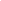 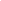 Puede publicarse después de realizarse ciertas correcciones y mejoras. Requiere profundas correcciones y mejoras No publicable. 